2020		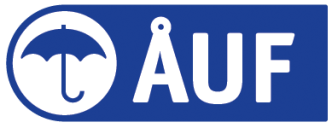 Ansøgningsskema om tilskud til anskaffelse af særligt dyrt materiel for Århus Ungdommens Fællesråds medlemsforeninger Husk! Ansøgningsfristen er senest den 26. april 2020En forudsætning for behandling af ansøgningen er, at alle afsnit i ovenstående er udførligt besvaret med tilhørende bilag, og at seneste aflagte regnskab er vedlagt med aktiver og passiver.Ansøgningen sendes til aauf@aauf.dkTilskud 2020Retningslinjer for tilskud til anskaffelse af særligt dyrt materiel for Århus Ungdommens Fællesråds medlemsforeninger.Aarhus Kommune yder tilskud til anskaffelse af særligt dyrt materiel. Tilskuddet administreres af Århus Ungdommens Fællesråd. Puljen er årlig.Ansøgningsskema, der kan rekvireres hos ÅUF, skal udfyldes omhyggeligt med alle oplysninger og skal være ÅUF i hænde senest den 26. april 2020.Påkrævede bilag:Seneste resultatopgørelseBalance med aktiver og passiverTilskud ydes efter krone-til-krone princippet. Der kan maksimalt ydes et tilskud på kr. 10.000 pr. lokalafdeling.Forudsætninger for tilskud.Medlemskab af ÅUF i mindst 2 år.Materiellet skal erhverves kontantMateriellet må først købes efter tilsagn om tilskud og senest d. 31. august.Tilskud udbetales mod fremlæggelse af originalbilag for købet.Kun aktiviteter der foregår eller udgår fra Aarhus støttesDer ydes fortrinsvis støtte til materiel, som anvendes direkte til foreningsaktiviteter, herunder telte og inventar som bruges til foreningsaktivitet. Materiellet skal udgøre én samlet enhed (Ikke flere separate ting!).Tilskud ydes ud fra en vurdering af foreningens behov.Styrelsen kan i særlige tilfælde dispensere fra disse retningslinjer.OBS! For sent indsendte ansøgninger behandles ikke, og mangelfulde ansøgninger samt manglende bilag bevirker, at disse kun behandles, såfremt puljen indeholder fornødne midler.Århus Ungdommens FællesrådN.J. Fjords Gade 2K8000 Århus CTel. 86 13 89 11 www.aauf.dk Foreningens navn:+ evt. afdelingAnsøgers Navn, adresse, og tlf. nr.Materiellets art (se pkt. 5 i retningslinierne):Anskaffelsessum:(Evt. bilagt tilbud)Antal medlemmer:Under 25 årAntal medlemmer:Over 25 årRedegørelse for det nye materiels betydning for foreningens aktiviteter:Særlige bemærkninger (NB. hvis dele af foreningens egenkapital er henlagt til særlige formål, bedes dette anført her):